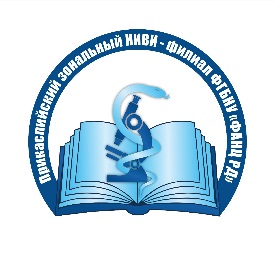 Министерство науки и высшего образования Российской Федерации ПРИКАСПИЙСКИЙ ЗОНАЛЬНЫЙ НАУЧНО-ИССЛЕДОВАТЕЛЬСКИЙ 
ВЕТЕРИНАРНЫЙ ИНСТИТУТ – ФИЛИАЛ ФЕДЕРАЛЬНОГО ГОСУДАРСТВЕННОГО БЮДЖЕТНОГО НАУЧНОГО УЧРЕЖДЕНИЯ «ФЕДЕРАЛЬНЫЙ АГРАРНЫЙ НАУЧНЫЙ ЦЕНТР РЕСПУБЛИКИ ДАГЕСТАН»(Прикаспийский зональный НИВИ – филиал ФГБНУ «ФАНЦ РД»)Международная научно-практическая конференция«Актуальные проблемы ветеринарной репродуктологии и современные пути их решения»  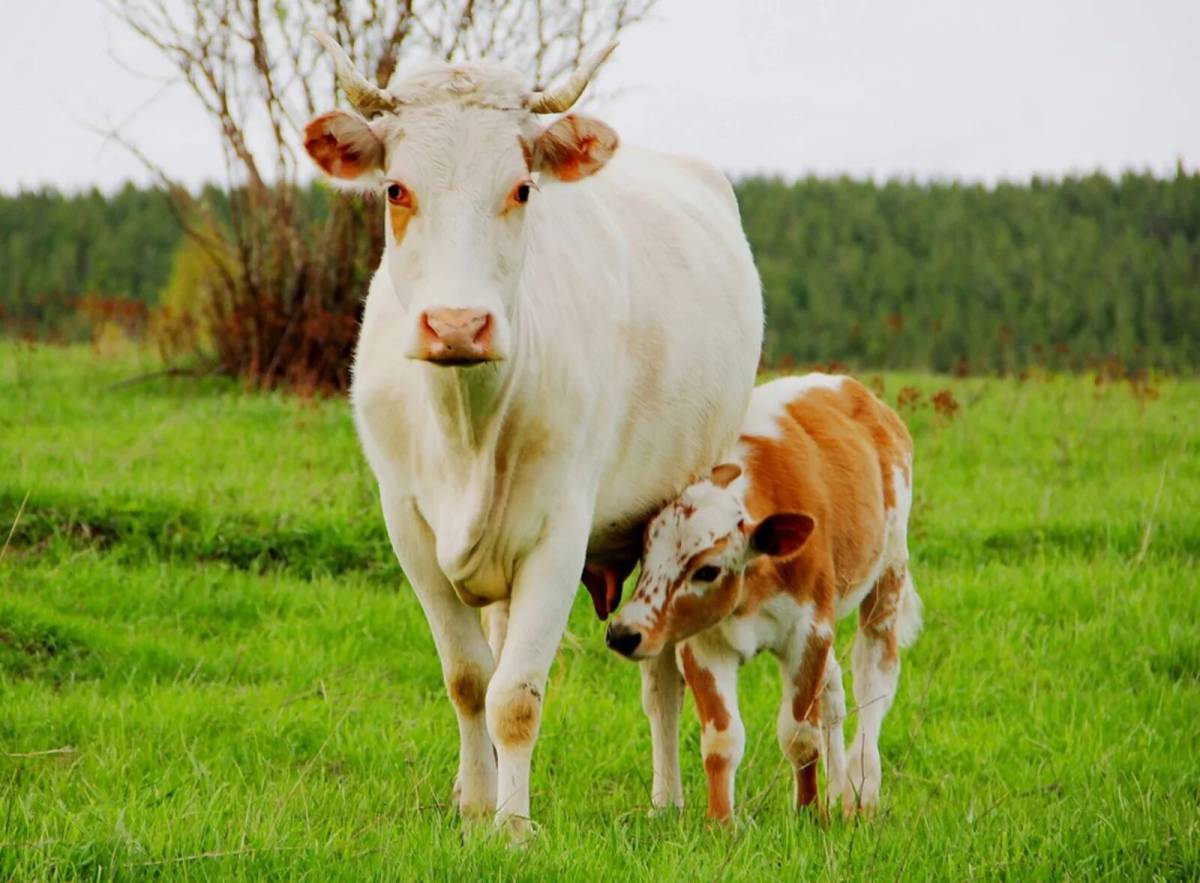 19-20 сентябряМахачкала - 2024 УВАЖАЕМЫЕ КОЛЛЕГИ!Приглашаем Вас принять участие в работе Международной научно-практической конференции«Актуальные проблемы ветеринарной репродуктологии и современные пути их решения», которая состоится 19-20 сентября 2024 г.Конференция состоится по адресу: 367000, г. Махачкала, ул. Дахадаева 88, Прикаспийский ЗНИВИ – филиал ФГБНУ «ФАНЦ РД»ОРГКОМИТЕТ КОНФЕРЕНЦИИНиматулаев Н.М. – к.с-х.н., и.о. директора ФГБНУ «ФАНЦ РД», председатель оргкомитета;Алиев А.Ю. – д.в.н., директор Прикаспийского ЗНИВИ – филиал ФГБНУ «ФАНЦ РД», заместитель председателя;Каспарова М.А. – к.х.н, ученый секретарь;Микаилов М. М. – к.в.н., ведущий научный сотрудник лаборатории инфекционной патологии с/х животных; Гунашев Ш. А. – к.в.н., ведущий научный сотрудник лаборатории ветеринарной санитарии, гигиены и экологии;Яникова Э.А. – к.в.н., старший научный сотрудник лаборатории инфекционной патологии сельскохозяйственных животных; Бакриева Р. М. – научный сотрудник лаборатории инвазионных болезней сельскохозяйственных животных и птиц;Рамазанова Д.М. - научный сотрудник лаборатории ветеринарной санитарии, гигиены и экологии;Айгубова С. А. – научный сотрудник лаборатории по изучению болезней сельскохозяйственных животных незаразной этиологии НАПРАВЛЕНИЯ РАБОТЫ КОНФЕРЕНЦИИ- Обмен веществ в организме матери и плода в норме и при различной патологии беременности;- Фетоплацентарная недостаточность у самок сельскохозяйственных и домашних животных и методы ее коррекции;- Совершенствование методов ранней диагностики беременности у различных видов животных; - Роль микроорганизмов в развитии гинекологических и маммологических болезней и методы их профилактики;- Профилактика и терапия гинекологических болезней и патологий молочной железы у самок сельскохозяйственных и домашних животных;- Совершенствование биотехнологических схем регулирования воспроизводительной функции у животных;- Факторы, способствующие получению качественной спермы от производителей и методы сохранения ее в биологически полноценном состоянии вне организма;- Влияние искусственного осеменения на воспроизводительную способность животных, устойчивость их к различным болезням, в том числе генетически обусловленным.По итогам работы конференции будет издан сборник материалов и опубликован для открытого доступа на сайте www, опубликованные в нем статьи будут учитываться в Российском индексе научного цитирования (РИНЦ). Сборник докладов будет иметь ISBN. Электронную версию сборника также можно будет скачать с сайта ФГБНУ «ФАНЦ РД» www.fancrd.ru.ФОРМАТ ПРОВЕДЕНИЯ КОНФЕРЕНЦИИКонференция проводится в очной форме (выступление с докладом и публикация тезисов в сборнике), с применением видео-конференц-связи (выступление с докладом и публикация тезисов в сборнике), а также заочной форме (публикация тезисов в сборнике).Рабочие языки конференции – русский, английский.УСЛОВИЯ УЧАСТИЯ В КОНФЕРЕНЦИИ  В адрес оргкомитета необходимо выслать: заявку на участие в конференции (по установленной форме);материалы (тексты докладов/ статей по определённой тематике объемом до 6 страниц) присылать по электронной почте по указанному адресу.Авторы несут ответственность за достоверность и содержание представляемого материала. Оргкомитет оставляет за собой право отбора присылаемых статей.Материалы конференции просим высылать до 10 августа 2024 г. на электронный адрес: kasparova.nivi@mail.ru с пометкой «На конференцию». 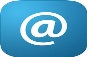 Статьи, присланные позднее указанного срока, к рассмотрению приниматься не будут.В названии файла следует указать фамилию первого автора и первое слово названия статьи!!!Организационный взносОрганизационный взнос за участие в работе конференции не взимается. Каждому участнику, выступившему на конференции, выдается сертификат, подтверждающий участие в конференции.ЗАЯВКА НА УЧАСТИЕ В РАБОТЕ МЕЖДУНАРОДНОЙ НАУЧНО-ПРАКТИЧЕСКОЙ КОНФЕРЕНЦИИФамилия __________________________________________________________________Имя_______________________________________________________________________Отчество ___________________________________________________________________Ученая степень и звание, должность____________________________________________Организация (полное название) _________________________________________________ _____________________________________________________________________________Направление (секция): 	__________________________________	Название доклада (статьи): _____________________________________________________	_____________________________________________________________________________	Почтовый адрес_____________________________________________________________________________________________________________________________________________Телефон, (код города) _________________________________________________________E-mail: _______________________________________________________________________Участие очное ДА______ НЕТ_____Бронирование мест в гостинице ДА_____ НЕТ_____Приобретение сборника: ДА______    НЕТ_____ ТРЕБОВАНИЯ К ОФОРМЛЕНИЮ МАТЕРИАЛОВНа первой странице указываются: индекс по универсальной десятичной классификации (УДК) – слева в верхнем углу; Инициалы, фамилия автора (авторов) на русском и английском языках; Название организации, город, страна на русском и английском языках;Название статьи на русском и английском языках заглавными буквами; Аннотация на русском и английском языках (не более 1500 знаков);Ключевые слова на русском и английском языках (5-7слов);Текст статьи;Библиографический список оформляется общим списком в конце статьи на русском языке, в соответствии с ГОСР 7.0.5-2008; ссылки на литературу в тексте приводятся в квадратных скобках, например, [1];Размер статьи не менее 4 страниц формата А4, шрифт Times New Roman, размер – 14 кегль, межстрочный интервал – 1,0; абзац – ; Поля  со всех сторон; Рисунки, схемы и графики представляются в электронном виде включенными в текст, в стандартных графических форматах, с обязательной подрисуночной подписью и отдельными файлами с расширением *.jpeg, *.tif; Таблицы представляются в редакторе Word, формулы – в стандартном редакторе формул Microsoft Equation. Имя файла должно содержать фамилию первого автора. За фактологическую сторону поданных в редакцию материалов юридическую и иную ответственность несут авторы. От одного автора не более 3 статей, в т.ч. в соавторстве. Статьи публикуются в авторской редакции. -------------------------------------------------------------------------------------------------------------------------------------------------------------------------                 Образец оформления материаловУДКМ.С. Магомедов M.S.  MagomedovПРИКАСПИЙСКИЙ ЗОНАЛЬНЫЙ НАУЧНО-ИССЛЕДОВАТЕЛЬСКИЙ 
ВЕТЕРИНАРНЫЙ ИНСТИТУТ – ФИЛИАЛ ФЕДЕРАЛЬНОГО ГОСУДАРСТВЕННОГО БЮДЖЕТНОГО НАУЧНОГО УЧРЕЖДЕНИЯ «ФЕДЕРАЛЬНЫЙ АГРАРНЫЙ НАУЧНЫЙ ЦЕНТР РЕСПУБЛИКИ ДАГЕСТАН»(Прикаспийский зональный НИВИ – филиал ФГБНУ «ФАНЦ РД»)Махачкала, Россия FSBSI Federal agrarian scientific center of Dagestan Republic, Makhachkala, RussiaНАЗВАНИЕ СТАТЬИ НА РУССКОМ ЯЗЫКЕНАЗВАНИЕ СТАТЬИ НА АНГЛИЙСКОМ ЯЗЫКЕАннотация: В статье приводятся…..Abstract: The article presents…Ключевые слова: Keywords: soil; Текст  статьиЛитература  -----------------------------------------------------------------------------------------------------------------------------------------ЗАРАНЕЕ БЛАГОДАРИМ ЗА СОТРУДНИЧЕСТВО! КОНТАКТНАЯ ИНФОРМАЦИЯТелефон, факс: 8 (8722) 67-15-36;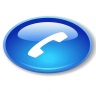  моб. тел: 89896537655 – Каспарова Миясат Арсеновна 367000, Республика Дагестан, г. Махачкала, ул. Дахадаева 88Прикаспийский зональный НИВИ – филиал ФГБНУ «ФАНЦ РД»